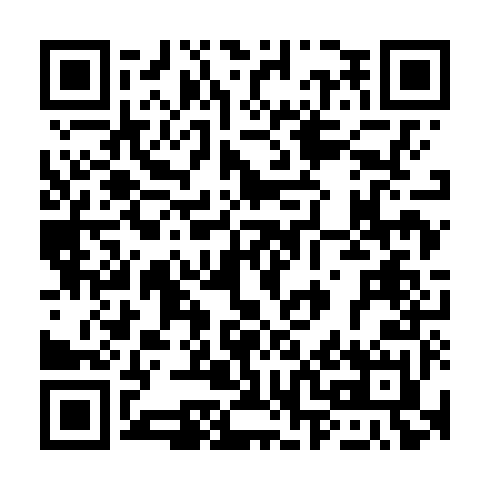 Prayer times for Deutsch Schutzen–Eisenberg, AustriaWed 1 May 2024 - Fri 31 May 2024High Latitude Method: Angle Based RulePrayer Calculation Method: Muslim World LeagueAsar Calculation Method: ShafiPrayer times provided by https://www.salahtimes.comDateDayFajrSunriseDhuhrAsrMaghribIsha1Wed3:325:3812:514:508:0610:032Thu3:295:3612:514:508:0710:053Fri3:275:3512:514:518:0810:074Sat3:245:3312:514:518:1010:105Sun3:225:3212:514:528:1110:126Mon3:195:3012:514:528:1210:147Tue3:175:2912:514:538:1410:168Wed3:145:2712:514:538:1510:199Thu3:125:2612:514:548:1610:2110Fri3:095:2412:514:548:1810:2311Sat3:075:2312:514:558:1910:2512Sun3:055:2212:514:558:2010:2813Mon3:025:2012:514:568:2110:3014Tue3:005:1912:514:568:2310:3215Wed2:575:1812:514:578:2410:3416Thu2:555:1712:514:578:2510:3717Fri2:525:1612:514:588:2610:3918Sat2:505:1412:514:588:2810:4119Sun2:485:1312:514:588:2910:4320Mon2:455:1212:514:598:3010:4621Tue2:435:1112:514:598:3110:4822Wed2:415:1012:515:008:3210:5023Thu2:385:0912:515:008:3310:5224Fri2:365:0812:515:018:3510:5525Sat2:345:0712:515:018:3610:5726Sun2:345:0712:515:018:3710:5927Mon2:335:0612:515:028:3811:0128Tue2:335:0512:525:028:3911:0229Wed2:335:0412:525:038:4011:0330Thu2:335:0412:525:038:4111:0331Fri2:325:0312:525:038:4211:04